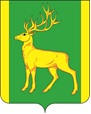 РОССИЙСКАЯ  ФЕДЕРАЦИЯИРКУТСКАЯ  ОБЛАСТЬАДМИНИСТРАЦИЯ МУНИЦИПАЛЬНОГО ОБРАЗОВАНИЯКУЙТУНСКИЙ РАЙОНП О С Т А Н О В Л Е Н И Е«_09__» _августа___2023 г.                       р.п. Куйтун                                          № 665а-пОб определении оператора ответственного за сбор, обобщение информации о качестве условий осуществления образовательной деятельности В целях проведения независимой оценки качества условий осуществления образовательной деятельности муниципальными образовательными организациями, в соответствии с федеральным законом от 05.12.2017 г. № 392-ФЗ «О внесении изменений в отдельные законодательные акты Российской Федерации по вопросам совершенствования независимой оценки качества условий оказания услуг организациями в сфере культуры, охраны здоровья, образования, социального обслуживания и федеральными учреждениями медико-социальной экспертизы», в соответствии с п. 8 ст. 95.2 федерального закона от 29.12.2012 № 273-ФЗ «Об образовании в Российской Федерации», ст. 36, 47 Устава муниципального образования Куйтунский район, администрация муниципального образования Куйтунский район П О С Т А Н О В Л Я Е Т:Определить оператора ответственного за сбор, обобщение информации о качестве условий осуществления образовательной деятельности, осуществляемой муниципальными образовательными организациями муниципального образования Куйтунский район ООО  «Эмпирика» г.Тюмень.  Начальнику отдела организационной и кадровой работы администрации муниципального образования Куйтунский район Кушнеровой О.М.:- разместить постановление в сетевом издании «Официальный сайт муниципального образования Куйтунский район» в информационно - телекоммуникационной сети «Интернет» куйтунскийрайон.рф.3. Управляющему делами администрации муниципального образования Куйтунский район Чуйкиной И.В. опубликовать постановление в газете «Вестник Куйтунского района».4. Настоящее постановление вступает в силу со дня его подписания. 5. Контроль за исполнением настоящего постановления возложить на начальника управления образования администрации муниципального образования Куйтунский район - заведующего МКУ «Центр ППиФСОУ КР» Подлинову Е.Н. Мэр муниципального образованияКуйтунский район                 	                                                           А.А. Непомнящий  Подготовил:Главный специалист по контролю за соблюдениемправ граждан на получение образования  Управления образования администрации муниципального образования Куйтунский район  «____» ____________ 2023 г.                                                __________ О.Д. Бадмажапова Согласовано:Начальник управления образования администрации муниципального образования Куйтунский район - заведующий МКУ «Центр ППиФСОУ КР»«____» ___________ 2023 г.                                                      __________ Е.Н. Подлинова Начальник Управления по правовым вопросам, работе с архивом и кадрами администрации муниципального образования Куйтунский район«_____»__________ 2023 г.                                              ______________ Л.Е. Драгоман Список рассылки:Орг. отдел- 2 экз.Управление образования  - 1 экз.  Исполнитель __________ О.Д. Бадмажапова